沈阳体育学院招标文件招标项目名称：研讨桌、折叠椅等采购招标文件编号：SYTY20210306编制文件单位：国有资产管理中心招标公告沈阳体育学院对研讨桌、折叠椅等采购项目(项目编号：SYTY 20210306）进行招标，欢迎符合资格条件的投标人参加本次招标活动。项目内容二、拦标价：30,680.00元三、合格投标人的资格条件1.具有独立法人资质并承担民事责任的能力；2.有能力提供本项目所要求产品及服务的生产厂家及经销商。四、供货期：合同签订后10个工作日。五、付款方式验收合格后支付合同总价100%。六、质保期：三年七、招标文件发放时间地点及投标书要求（一）招标文件即日起自行下载（二）投标书要求投标文件于2021年3月31日11:00时前加盖密封章后送至沈阳体育学院国有资产管理中心（办公楼324）。（三）标书有下列情况之一者无效1.标函未密封；             2.标函字迹模糊，辨认不清；3.标函未盖投标单位公章；     4.未按指定时间投报标函。八、采购单位地址和联系方式地    址：沈阳市苏家屯区金钱松东路36号联 系 人：迟老师       联系电话：8916 6670项目联系人：叶老师     联系电话：8916 6629                                           国有资产管理中心                                            2021年3月26日         第一章 招标项目基本内容及要求第二章 投标文件内容及格式重要提示：1.投标人提供的证明材料，除需要投标人填报或有特殊说明外，均须提供该材料的复印件。 2．投标人在编制投标文件时，对于给定格式的文件内容，必须按照给定的标准格式进行填报；对于没有给定标准格式的文件内容，可以由投标人自行设计。投标人在装订投标文件时，应严格按照本表中“投标文件装订顺序”进行装订。格式1投标文件外封面、封口格式封面格式：封口格式：格式2沈阳体育学院 投标文件招标项目名称： 招标项目编号： 投标人名称 ：  格式3-1法定代表人身份证明书（法定代表人参加投标的，出具此证明书）法定代表人姓名 在我公司（或企业、单位）任（董事长、经理、厂长）职务，是我     公司全称    的法定代表人。现就参加   采购代理机构名称   组织的采购项目         采购项目名称         （项目编号）的投标签署投标文件。特此证明。联系方式：办公电话                     手机                       公 司 名 称：（加盖公章）                                                年   月   日格式3-2法定代表人授权委托书（授权代表人参加投标的，出具此授权委托书）委托单位名称：法定代表人：         （签字：       ）     身份证号码：                       住所地：受委托人：           （签字：       ）      身份证号码：工作单位：                         住所地：联系方式：办公电话                     手机                       现委托    受委托人    为本公司的合法代理人，参加你单位组织的招标活动。委托代理权限如下：代为参加并签署           采购项目名称         （项目编号             ）的投标文件；代为签订政府采购合同以及处理政府采购合同的执行、完成、服务和保修等相关事宜；代为承认与我公司签署、实施的与采购文件相关的采购活动及行为。本授权于     年     月     日签字生效，无转委托，特此声明。  委托单位名称： 年  月  日格式4投标报价表（自行制作报价清单，加盖公章）序号产品名称图片材质要求数量备注1简约折叠椅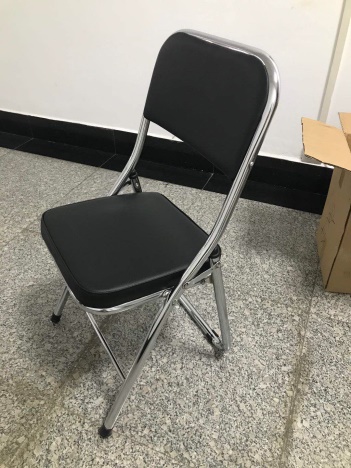 椅面采用优质耐磨黑仿皮。背椅面450W*260H.座面皮面尺寸：400W*400D椅架为国标镀锌钢制圆管，管径25mm管壁1.2mm厚，中间1根直径12mm圆管横梁连接椅脚架。管壁厚度1.2mm，五金拉带折叠、配优质尼龙塑胶脚塞，管架采用高光精电镀背框和后脚采用钢管一体折弯工艺，椅背采用框架内置固定背软包，减少皮面磕碰磨损，提高使用寿命。底座带圈梁与软包座包螺丝固定。海绵为优质原生切割绵工艺，35密高密绵，回弹性优越，造型稳定持久不塌陷走形。椅体可全折叠，椅体标准尺寸要求：450*460*840H482会议椅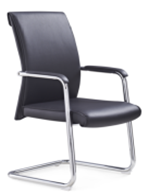 1.优质新一代加密生态西皮饰面，黑色，配比成分含蛋壳提取物，自然亲肤，透气性优良，耐酸碱等化学物侵蚀。2.背内为19管1.5mm管壁铁架焊接。3.国标镀锌钢制圆管。圆管直径28mm管壁1.8MM厚（内含套1.5MM管）,高光亮色电镀弓形架 。4.原生优质45密度高弹性切割棉。背、座结合皮面光面造型，符合人体工学原理，边沿有圆形扪皮压制的圆边工艺，久坐不阻碍血液循环。6.扶手面pp或抗磨科技西皮7：椅体工学标准尺寸要求：尺寸565*620*1020 CM123研讨桌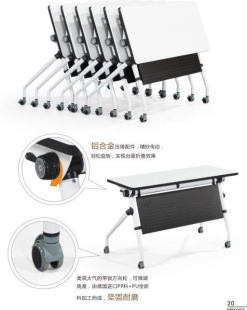 台面板：基材需采用国标优质高密度刨花板，符合国家E1级板材标准，长为1200mm，宽为480mm，厚度26mm，需面饰威盛亚7110T-60山纹胡桃色胶质板，两长边同材质R8导边收边，圆润光滑无韧口。条纹清晰流畅，具耐磨、防污、牢固耐用。台面形状是长方形，无走线孔。台面托架：采用国标优质冷轧钢板经冲压折弯工艺一次成型，长280MM*宽30MM，材料壁厚：（3.5MM）表面采用程控除锈、防锈静电定粉等处理,经高温焗炉工艺固定外层漆膜，性能优于传统喷涂，表面漆膜细腻，无泡无尘积。托架厚实，流线造型，实用牢固，承受力大。前挡板：采用上海宝钢优质高密度冷轧钢板，长为930mm，宽为340mm，板厚为1.0mm ，档板四周以折弯工艺，档板更牢固耐用，抗变型。前挡板为碳黑色. 侧脚要求：采用上海宝钢优质高精度冷轧圆形钢管，经国家家具行业检测机构检测认定合格标准管件，并持有正规检测机构检测报告。椎型管折弯脚工艺及塑胶配件而成， 前后脚跨度为580mm，管材壁厚为1.5mm ，表面采用程控除锈、防锈静电定粉等处理,经高温焗炉工艺固定外层漆膜。横梁：采用优质φ50MM圆形冷轧钢管，长度1035MM，壁厚1.5MM, 表面采用程控除锈、防锈静电定粉等处理,经高温焗炉工艺固定外层漆膜，实用牢固，承受力大。折叠器要求：正品授权全铝合金传动轴折叠器，黑亮塑胶旋钮盖，面贴铝白色操作说明不干胶贴，六边形传动轴，双侧折叠旋钮工艺，需持正品使用授权书原件。书网要求：优质pp亚字型双堵头塑胶框，内连5根直径φ14MM圆管 长度为940MM(厚度为1.0mm)组合成型，每根圆管两端均有直攻钉加固。圆管表面除锈，碳素处理。脚轮：脚轮采用φ50MM  PU黑、灰相间万向脚轮带制动功能，脚轮高低调节功能，工作静音降噪，造型美观大方，有现代特色。32桌面颜色选用白色4会议桌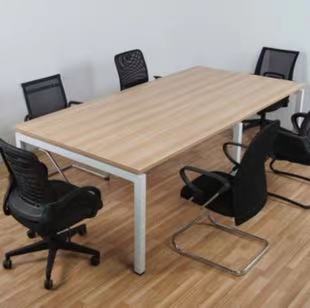 台面板：基材采用国标优质高密度刨花板，符合国家E1级板材标准，长为3000mm，宽为1500mm，厚度26mm，面饰威盛亚7110T-60山纹胡桃色胶质板，两长边同材质R8导圆边收边，圆润光滑无韧口。条纹清晰流畅，具耐磨、防污、牢固耐用。长方形台面，无走线孔。台脚架：采用国标50方管，管壁厚度1.5mm.3幅钢脚（6只），电脑机械手冷焊呈门型，焊口光滑饱满无毛刺、喷溅。与8根同规格横梁连接。脚架采用套管方式与横梁连接，每个连接头呈三角型布局3颗内六角扁头电镀螺母锁定连接处。面板与台脚预留隐藏式内置螺丝孔位，隐蔽相连，内置螺栓紧固。台脚架接地处应采用行业正品（带商标）可调节高强ABS螺旋地脚。大小和钢管脚匹配。1桌面颜色选用胡桃色，桌钢脚选用黑色。5实验桌做法同上（尺寸为1600*800*740mm）3桌面颜色和桌钢脚颜色同上项   目内      容项目名称沈阳体育学院研讨桌、折叠椅等采购项目编号SYTY 20210306采购单位沈阳体育学院采购方式自行组织公开招标评审方法最低价评标法合格供应商的资格条件1.具有独立法人资质并承担民事责任的能力；2.能提供本项目所要求产品及服务的生产厂家及经销商。项目内容详见招标公告具体项目内容质保期三年供货期合同签订后10个工作日付款方式验收合格后支付合同总价100%。领取招标文件时间招标文件即日起自行下载领取递交投标文件时间及地点投标文件于2021年3月31日11:00前加盖密封章后送至沈阳体育学院国有资产管理中心（办公楼324）。报价文件份数正本的份数：1份采购单位联系人：迟老师          电话：8916 6670项目答疑联系人：叶老师          电话：8916 6629项  目项目及审核内容格式装订顺序投标文件的外封面、封口、封皮及目录投标文件的外封面及封口11-1投标文件的外封面、封口、封皮及目录投标文件的封皮21-2资格性证明材料投标人法人营业执照副本（复印件，经过上年度有效年检)2资格性证明材料法定代表人资格证明书或法定代表人授权委托书32资格性证明材料投标报价响应表42收件人： 投标文件（正本）所投包号：第     包招标项目名称： 招标文件编号：投标人名称（公章）：收件人：投标文件（副本）所投包号：第     包招标项目名称： 招标文件编号： 投标人名称（公章）：——于   年  月  日   时之前不准启封（公章）——（※此处请粘贴法定代表人身份证复印件※）（※此处请粘贴授权代表人身份证复印件※）